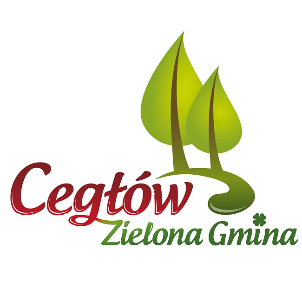                     „Złota Sójka”    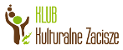                                 III Cegłowski Festiwal Muzyczny 2018             	19.06. 2018 r - przesłuchania konkursowe od godz. 11.00 KARTA UCZESTNIKA I. Imię i nazwisko wykonawcy/wykonawców  (nazwa zespołu):		…...….………………………………………………………………………………………………….………..….....……………………………………………………………………………………………………………………………………………………………………………………………………………………...…II. Data urodzenia wykonawcy/wykonawców (w przypadku solistów i duetów):……………………...…………………………………………………………………..………………………………………………………...……………………………………..………….……………………………...III. Telefon, adres e-mail wykonawcy/wykonawców………………………………………………………………………………………………………………….………………………………………………………………………………………………………………….………………………………………………………………………………………………………………….IV. Kategoria (solista, duet, zespół):………………………………………………………………………………………………………………….V. Imię i nazwisko kierownika/opiekuna zespołu, telefon kontaktowy, adres e-mail:……………………………………………………………………………………………………………….……………………………………………………………………………………………………………….........VI. Imię i nazwisko  instruktora prowadzącego lub opiekuna wykonawcy, telefon kontaktowy,email:………………………………………………………………………………………………………....……………………………………………………………………………………………………………………..VII. Nazwa, adres i telefon instytucji delegującej (szkoła, dom kultury, ognisko muzyczne, zgłoszenie indywidualne, inne):…………………………………………………………………………………………………………………………………………………………………………………………………………………………………….VII. Tytuły wykonywanych utworów, autor tekstu i muzyki, autor aranżacji:…………………………………………………………………………………………………………………………………………………………………………………………………………………………………………………………………………………………………………………………………………………………………………………………………………………………………………………………………………VIII. Czas  prezentacji:…………………………………………………………………………………………………………………IX. Dotychczasowy udział w konkursach - sukcesy artystyczne:……………………………………………………………………………………………………………………………………………………………………………………………………………………………………………………………………..............................................................................................................................X. Informacja o potrzebach nagłośnieniowych  dla akustyka (proszę podać rodzaj nośnika podkładu muzycznego, instrument akompaniujący, ilość potrzebnych mikrofonów, w przypadku zespołów muzycznych należy podać w oddzielnym załączniku rider techniczny):……………………………………………………………………………………………………………………………………………………………………………………………………………………………………………………………………………………………………………………………………………………….XI. Wypełnienie karty uczestnika jest potwierdzeniem udziału w konkursie i akceptacją  Regulaminu Festiwalu oraz wyrażeniem zgody na wykorzystanie wizerunku oraz możliwości prezentacji nagranych materiałów dźwiękowych, filmowych i fotograficznych w celach promocji wydarzeniai organizatora: Gminnej Biblioteki Publicznej – Kulturoteki w Cegłowie, Gminy Cegłów"Niniejszym oświadczam, że wyrażam zgodę na przetwarzanie moich danych osobowych w celuprzeprowadzenia procesu naboru (zgodnie z ustawą z dnia 29.08.1997r. o ochronie danychosobowych Dz. U. Nr 133, poz. 883)."………………………………………………………..                   ……………………………………………………………..Czytelny podpis kierownika/opiekuna zespołu          Czytelny podpis instruktora lub opiekuna wykonawcy  ……………………………………………………….                   ……………………………………………………….........Czytelny podpis wykonawcy pełnoletniego                     Czytelny podpis rodzica/opiekuna prawnego wykonawcy